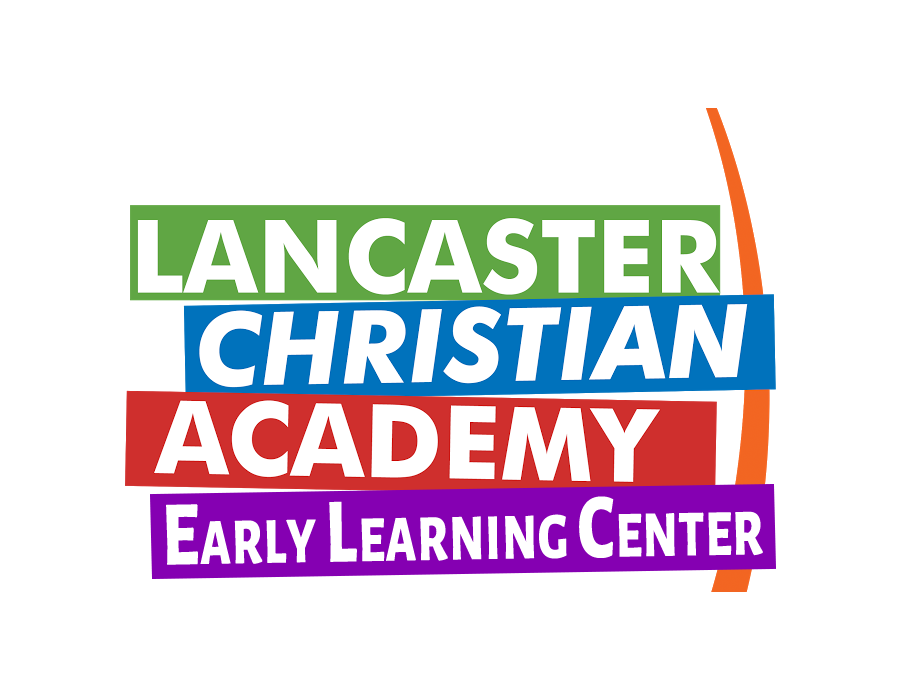 Registration Packet	Welcome to Lancaster Christian Early Learning Center. Your registration fee has been received. We have a spot reserved for your child. To complete your child’s enrollment please provide the following information prior to the first day of school. The enclosed registration forms, including ACH draft form, a white immunization record from your doctor, and a copy of their birth certificate will need to be turned into the office prior to enrollment date.The first day of school your child should bring the following:1) Backpack (no rollers)2) Complete change of clothes labeled to be left in backpack3) Crib sheet for cot with blanket, and pillowcase4) Diapers and wipes if necessary5) A supply fee of $30.006) Book fee of $100.00 Abeka curriculum & bible books (only Age 2+)Each parent will receive a parent handbook to be read and acknowledged by signing the form on the back and returning to the office prior to admission.***All personal items should be labeled with child’s name ***Lancaster Christian Early Learning CenterRegistration Packet3721 Manson PikeMurfreesboro, TN 37129615-962-7070Date: __________________ Child’s Name: __________________________________Name to be used at school: _______________________ Birth date: ______________ Sex: ______ Child’s Home Address: _______________________________________City/State: __________________________________________________ Home phone: ___________________________Parent /Guardian InformationMother/Guardian Name: _______________________ Address: ________________________________________________________Home phone: ___________________ Work phone: ____________________Cell phone #:__________________ Employer: ____________________________________Email: _______________________________________Father/Guardian Name: ________________________ Address: ________________________________________________________Home phone #: __________________ Work phone: ____________________Cell phone #:__________________ Employer: ____________________________________Email: _______________________________________How did you hear about our school? _________________________________Background InformationDoes your child have any allergies? If yes, give details. If food allergies a doctor’s note is needed.___________________________________________________________________________________________________________________________________Does your child have any known medical conditions/problems? If yes, give details____________________________________________________________________________________________________________________________________Does your child have previous preschool experience? If yes give details____________________________________________________________________________________________________________________________________What are your child’s favorite toys? ___________________________________________________________________________________________________Does your child prefer to play:  _____ alone _____ with siblings _____ with adults ____ with older children    _____ with same age childrenDo you consider your child: _______ easy to handle _____ hard to handleDoes your child have any fears? If yes, please provide details._________________________________________________________________Are there now or have there been any stresses in the home which may be affecting your child? ______________________________________________________________________________________________________________________________Child’s strengths: __________________________________________________Child’s weaknesses: ________________________________________________What method of discipline is used in the home?___________________________________Lancaster Christian Pick--up AuthorizationLancaster Christian enforces a strict pick--up policy. If a person who comes to the center to pick-up your child is not listed below, your child will not be released to them unless we have received prior written permission and obtain verbal confirmation of the information.The following people are authorized to pick up ______________________ on a regular basis. I understand that they will be asked for a picture I.D. until preschool staff becomes acquainted with them by sight.Name: ______________________    Phone: ______________________Relationship: _________________Name: ______________________ Phone: ______________________Relationship: _________________Name: ______________________Phone: ______________________Relationship: _________________Name: ______________________Phone: ______________________Relationship: _________________In case of a change on pick-up authorization, please notify teacher to update this form.If there are any people who are specifically NOT AUTHORIZED to pick up your child, please note:Name _______________________ Relationship ____________________Name _______________________ Relationship ____________________Please be aware that we cannot deny a parent or legal guardian access to a child unless we have a restraining order or custody papers.Mother’s signature ________________________________Date__________Father’s signature _________________________________Date___________Medical Emergency AuthorizationChild’s Name ____________________________________Child’s Primary Care Doctor ________________________Address and Phone ______________________________Child’s Dentist __________________________________Address and Phone ______________________________Persons Authorized to Give Medical Treatment (Other Than a Parent)Name __________________________ Phone______________________Relationship ______________________Name __________________________ Phone______________________Relationship ______________________First AidI authorize Lancaster Christian to administer first aid as deemed necessary in case of an emergency.Mother’s signature ____________________________ Date_____________________Father’s signature ____________________________ Date____________________Emergency CareI give my permission to Lancaster Christian staff to call the physician and authorized adults listed above in case of emergency. I also give my consent to have my child taken for treatment to a hospital or closest source of medical assistance if he/she is injured or ill. I agree to be responsible for any emergency costs.Mother’s signature ____________________________ Date____________________Father’s signature _____________________________ Date____________________Permission to Use Artwork and PhotographsI give permission for _______________________’s artwork and photographs to be used in the ELC, but not limited to, advertising, brochures and newsletters. In addition, photographs may be used on our school website and local newspapers without the names of the individual children being published.Mother’s signature _____________________________ Date___________________Father’s signature _____________________________ Date___________________Lancaster Christian Early Learning CenterParent ContractLancaster will make every effort to ensure the success of children and families in our program. However, if it is determined that this is not possible, we reserve the right to terminate enrollment, giving the family the opportunity to find another option for the care of their child.We will offer a grace period for this transition, but not if the education, care, or safety of the other children is compromised. Involuntary withdrawal may occur as a result of:• Non--payment of tuition or fees• Both parent support and community resources have been utilized and the child’s behavior is disruptive to the normal routines of the class and/or compromises the education, care or safety of the other children enrolled in the program.• Lack of parent cooperation with the school to address specific concerns.• The inability of our program to meet the needs of the student.• Consistent failure to follow policies as outlined in the Parent Handbook.I understand the preceding policies and agree to abide by them.Mother’s signature ____________________________ Date____________________Father’s signature ____________________________ Date____________________ACH Draft Authorization Form Tuition Payments forLancaster Christian Early Learning CenterStudent’s Name _______________________________________Account Holder’s Name ________________________________Bank Name ________________________________________ ______Checking              ________Savings              _______OtherAccount Number _____________________________________Routing Number _____________________________________Amount to be debited each week $_______________I authorize Lancaster Christian Early Learning Center to debit my account for the above amount each week.Signature __________________________________ Date ___________________(Please attach a voided check here)